VIII Конф.одар.детиПолучатель платежа УФК по Республике Татарстан (ГАОУ РОЦ МОиН РТ)ИНН 1655048904 КПП 166101001Счет получателя 03224643920000001146 ЛАВ45708010-РОлимпЦкор/счет 40102810445370000079Банк получателя ОТДЕЛЕНИЕ -НБ РЕСПУБЛИКИ ТАТАТРСТАН БАНКАРОССИИ// УФК по Республике Татарстан г.КазаньБИК 019205400 КБК 70800000000000000131 ОКТМО 92701000Получатель платежа УФК по Республике Татарстан (ГАОУ РОЦ МОиН РТ)ИНН 1655048904 КПП 166101001Счет получателя 03224643920000001146 ЛАВ45708010-РОлимпЦкор/счет 40102810445370000079Банк получателя ОТДЕЛЕНИЕ -НБ РЕСПУБЛИКИ ТАТАТРСТАН БАНКАРОССИИ// УФК по Республике Татарстан г.КазаньБИК 019205400 КБК 70800000000000000131 ОКТМО 92701000Получатель платежа УФК по Республике Татарстан (ГАОУ РОЦ МОиН РТ)ИНН 1655048904 КПП 166101001Счет получателя 03224643920000001146 ЛАВ45708010-РОлимпЦкор/счет 40102810445370000079Банк получателя ОТДЕЛЕНИЕ -НБ РЕСПУБЛИКИ ТАТАТРСТАН БАНКАРОССИИ// УФК по Республике Татарстан г.КазаньБИК 019205400 КБК 70800000000000000131 ОКТМО 92701000VIII Конф.одар.детиФ.И.О. плательщикаФ.И.О. плательщикаФ.И.О. плательщикаVIII Конф.одар.детиАдрес плательщикаАдрес плательщикаАдрес плательщикаVIII Конф.одар.детиНазначение платежаОрганизационный взнос VIII Конф.одар.детиСуммаДатаVIII Конф.одар.детиНазначение платежаОрганизационный взнос VIII Конф.одар.детиVIII Конф.одар.детиПодпись плательщикаПодпись плательщикаПодпись плательщика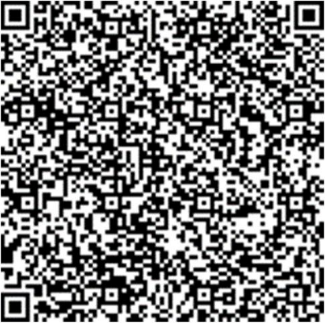 QR-код для оплаты в Сбербанке черезМобильное приложение, через устройство самообслуживания, через кассираПолучатель платежа УФК по Республике Татарстан (ГАОУ РОЦ МОиН РТ)ИНН 1655048904 КПП 166101001Счет получателя 03224643920000001146 ЛАВ45708010-РОлимпЦкор/счет 40102810445370000079Банк получателя ОТДЕЛЕНИЕ -НБ РЕСПУБЛИКИ ТАТАТРСТАН БАНКАРОССИИ// УФК по Республике Татарстан г.КазаньБИК 019205400 КБК 70800000000000000131 ОКТМО 92701000Получатель платежа УФК по Республике Татарстан (ГАОУ РОЦ МОиН РТ)ИНН 1655048904 КПП 166101001Счет получателя 03224643920000001146 ЛАВ45708010-РОлимпЦкор/счет 40102810445370000079Банк получателя ОТДЕЛЕНИЕ -НБ РЕСПУБЛИКИ ТАТАТРСТАН БАНКАРОССИИ// УФК по Республике Татарстан г.КазаньБИК 019205400 КБК 70800000000000000131 ОКТМО 92701000Получатель платежа УФК по Республике Татарстан (ГАОУ РОЦ МОиН РТ)ИНН 1655048904 КПП 166101001Счет получателя 03224643920000001146 ЛАВ45708010-РОлимпЦкор/счет 40102810445370000079Банк получателя ОТДЕЛЕНИЕ -НБ РЕСПУБЛИКИ ТАТАТРСТАН БАНКАРОССИИ// УФК по Республике Татарстан г.КазаньБИК 019205400 КБК 70800000000000000131 ОКТМО 92701000QR-код для оплаты в Сбербанке черезМобильное приложение, через устройство самообслуживания, через кассираФ.И.О. ПлательщикаФ.И.О. ПлательщикаФ.И.О. ПлательщикаQR-код для оплаты в Сбербанке черезМобильное приложение, через устройство самообслуживания, через кассираАдрес плательщикаАдрес плательщикаАдрес плательщикаQR-код для оплаты в Сбербанке черезМобильное приложение, через устройство самообслуживания, через кассираНазначение платежаОрганизационный взнос VIII Конф.одар.детиСуммаДатаQR-код для оплаты в Сбербанке черезМобильное приложение, через устройство самообслуживания, через кассираНазначение платежаОрганизационный взнос VIII Конф.одар.детиQR-код для оплаты в Сбербанке черезМобильное приложение, через устройство самообслуживания, через кассираПодпись плательщикаПодпись плательщикаПодпись плательщика